С 22 по 23 октября 2020 года инспектором контрольно-счетного отдела дано заключение на постановление администрации муниципального образования «Сюгаильское» «Об утверждении отчета об исполнении бюджета муниципального образования «Сюгаильское» за 9 месяцев 2020 года».Заключение  на  постановление администрации муниципального образования «Сюгаильское» от 22.10.2020г. № 43  «Об утверждении отчета об исполнении  бюджета муниципального образования «Сюгаильское» за 9 месяцев 2020 года»  проведено  в соответствии с  Бюджетным кодексом Российской Федерации, положениями Федерального закона от 07.02.2011г.  № 6-ФЗ «Об общих принципах организации и деятельности контрольно-счетных органов субъектов Российской Федерации и муниципальных образований» (в ред. изменений),  Федерального закона от 6 октября 2003г. № 131-ФЗ «Об общих принципах организации местного самоуправления в Российской Федерации» (в ред. изменений),   Уставом муниципального образования «Сюгаильское», Положением «О бюджетном процессе в муниципальном образовании «Сюгаильское», утвержденным решением  Совета депутатов муниципального образования «Сюгаильское» от 16.10.2008г. № 6.3 (в ред. изменений), Соглашением, заключенным между Советом депутатов муниципального образования «Сюгаильское» (далее – сельский Совет депутатов) и Советом депутатов муниципального образования «Можгинский район» (далее – районный Совет депутатов), о передаче контрольно-счётному отделу муниципального образования «Можгинский район» полномочий контрольно-счётного органа муниципального образования «Сюгаильское» по осуществлению внешнего муниципального финансового контроля, одобренного решением сельского Совета депутатов от 14.12.2018г. № 20.3 (в ред. 19.12.2019г. № 28.3),  Положением  о контрольно - счетном отделе муниципального образования «Можгинский район», утвержденным Решением Совета депутатов муниципального образования «Можгинский район» от 24.11.2011г.  № 37.6 (в ред. изменений), п. 2.4 плана работы контрольно-счётного отдела муниципального образования «Можгинский район» (далее – контрольно-счётный отдел) на 2020 год, утвержденного решением  районного Совета депутатов от 18.12.2019г. № 30.9, Стандарта внешнего муниципального финансового контроля «Проведение экспертно-аналитического мероприятия», утвержденного председателем контрольно-счетного отдела.Целью  экспертно - аналитического мероприятия является: реализация закрепленных за контрольно-счетным отделом полномочий, регулярное информирование сельского Совета депутатов и главы муниципального образования сельского поселения «Сюгаильское» (далее - сельское поселение)  о ходе исполнения бюджета муниципального образования «Сюгаильское» (далее – бюджет сельского поселения).Бюджет сельского поселения за 9 месяцев 2020 года исполнялся в соответствии с требованиями и нормами действующего бюджетного законодательства и  муниципальными правовыми актами.Согласно данных Отчета ф. 0503117 об исполнении бюджета сельского поселения  доходы поступили в сумме 2 346,9 тыс. руб., что составляет 89,7% плановых и 60,9% уточненных бюджетных назначений. Налоговые и неналоговые доходы поступили в сумме 437,9 тыс. руб., что составляет 36,6% плановых назначений. Удельный вес собственных доходов в общем объеме доходов бюджета сельского поселения составил 18,7%. В структуре собственных  доходов 75%  уровень поступления плановых бюджетных назначений не достигнут ни по одному  доходному источнику, процент исполнения составляет от  15,7% до 54,6%, по доходному источнику «Штрафы, санкции, возмещение ущерба» за 9 месяцев доходы не поступили.  Согласно плана поступлений налоговых и неналоговых доходов на 2020 год, согласованного с Минфином УР (далее – план поступлений), план поступления собственных доходов в бюджет сельского поселения на 9 месяцев  отчетного года согласован в сумме 687,0 тыс. руб., т.е. собственные доходы за 9 месяцев  не исполнены на 249,1 тыс. руб. Налоговая недоимка по налогам, сборам и иным обязательным платежам по состоянию на 01.10.2020г. в сравнении с аналогичным периодом прошлого года (128,1 тыс. руб.) уменьшилась на 1,2 тыс. руб. и   составила 126,9 тыс. руб.Безвозмездные поступления при плане –  1 420,6 тыс. руб., уточненном плане – 2 659,4 тыс. руб., исполнены в сумме   1 909,0 тыс. руб., что составляет 134,4%  плановых и 71,8% уточненных  назначений. Удельный вес в общем объеме доходов составил  81,3%. За 9 месяцев 2020г. расходы составили в сумме 1 945,7 тыс. рублей, или 74,3% плановых и 50,5% уточненных бюджетных ассигнований. В структуре расходов бюджета сельского поселения  по трем разделам сложился высокий процент исполнения расходов, в т.ч.: по разделу «Культура и кинематография» - 100%; «Национальная экономика» - 78,2%; «Физическая культура и спорт» - 90,3%  уточненных бюджетных ассигнований,   по четырем разделам процент исполнения составил от 9,5 до 66,5%  утоненных бюджетных ассигнований, т.е. не превысил и даже не достиг 75% уровень. За 9 месяцев 2020 года в сравнении с аналогичным периодом прошлого года,  по четырем  расходным источникам из семи наблюдается сокращение расходов,  по двум – увеличение, по одному - расходы на уровне прошлого года.Бюджет сельского поселения за 9 месяцев 2020г. исполнен с профицитом  401,2 тыс. руб., что соответствует Отчету ф. 0503117. Сумма дебиторской задолженности по состоянию на 01.10.2020г. составила 25 253,56 руб., на 01.10.2019г. дебиторская задолженность отсутствовала. Сумма кредиторской задолженности по состоянию на 01.10.2020г.  в сравнении с аналогичным периодом прошлого года (5 437,50 руб.) больше на 486 920,75 руб. и составляет в сумме 492 358,25 руб. Замечания финансово-экономического характера отсутствуют.Контрольно-счетным отделом   предложен ряд мероприятий  в целях обеспечения полноты учета налогоплательщиков и увеличения доходной базы  сельского поселения.Представление по результатам экспертно-аналитического мероприятия не направлялось.исп.  инспектор  КСО  Е.В. Трефилова26.10.2020г.КОНТРОЛЬНО-СЧЕТНЫЙ ОТДЕЛ
МУНИЦИПАЛЬНОГО ОБРАЗОВАНИЯ «МОЖГИНСКИЙ РАЙОН»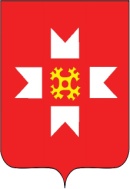 «МОЖГА  ЁРОС» МУНИЦИПАЛ  КЫЛДЫТЭЛЭН ЭСКЕРОНЪЯ НО ЛЫДЪЯНЪЯ  ЁЗЭТЭЗ